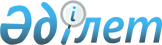 Об установлении единых ставок фиксированного налога для всех налогоплательщиков, осуществляющих деятельность на территории Атбасарского района
					
			Утративший силу
			
			
		
					Решение Атбасарского районного маслихата Акмолинской области от 22 февраля 2017 года № 6С 9/8. Зарегистрировано Департаментом юстиции Акмолинской области 28 марта 2017 года № 5854. Утратило силу решением Атбасарского районного маслихата Акмолинской области от 21 февраля 2018 года № 6С 18/7
      Сноска. Утратило силу решением Атбасарского районного маслихата Акмолинской области от 21.02.2018 № 6С 18/7 (вводится в действие со дня официального опубликования).

      Примечание РЦПИ.

      В тексте документа сохранена пунктуация и орфография оригинала.
      В соответствии с пунктом 2 статьи 422 Кодекса Республики Казахстан от 10 декабря 2008 года "О налогах и других обязательных платежах в бюджет" (налоговый кодекс), статьи 6 Закона Республики Казахстан от 23 января 2001 года "О местном государственном управлении и самоуправлении в Республике Казахстан", Атбасарский районный маслихат РЕШИЛ:
      1. Установить единые ставки фиксированного налога для всех налогоплательщиков, осуществлюящих деятельность на территории Атбасарского района, согласно приложению.
      2. Признать утратившим силу решение Атбасарского районного маслихата от 26 июня 2013 года № 5С 16/5 "Об установлении единых ставок фиксированного налога" (зарегистрировано в Реестре государственной регистрации нормативных правовых актов № 3777, опубликовано 9 августа 2013 года в газетах "Атбасар", "Простор").
      3. Настоящее решение вступает в силу со дня государственной регистрации в Департаменте юстиции Акмолинской области и вводится в действие со дня официального опубликования.
      "СОГЛАСОВАНО"
      22 февраля 2017 года Единые ставки фиксированного налога для всех налогоплательщиков, осуществляющих деятельность на территории Атбасарского района
					© 2012. РГП на ПХВ «Институт законодательства и правовой информации Республики Казахстан» Министерства юстиции Республики Казахстан
				
      Председатель сессии
районного маслихата

Садвокасов М.Н.

      Секретарь Атбасарского
районного маслихата

Борумбаев Б.А.

      Руководитель Республиканского
государственного учреждения
"Управление государственных
доходов по Атбасарскому району
Департамента государственных
доходов по Акмолинской области
Комитета государственных
доходов Министерства финансов
Республики Казахстан"

Б.Ж.Усембаев
Приложение
к решению Атбасарского
районного маслихата
от 22 февраля 2017 года
№ 6С 9/8
№ п/п
Наименование объекта налогооблажения
Единица налогооблажения
Единые ставки фиксированного налога (в месячных расчетных показателях)
1.
Игровой автомат без выигрыша, преднозначенный для проведения игры с одним игроком
за каждый игровой автомат
4
2.
Игровой автомат без выигрыша, преднозначенный для проведения игры с участием более одного игрока
за каждый игровой автомат
4
3.
Персональный компьютер, используемый для проведения игры
за каждый компьютер
1
4.
Игровая дорожка
за каждую дорожку
5
5.
Карт
за каждый карт
2
6.
Бильярдный стол
за каждый стол
3